Publicado en Madrid el 08/04/2024 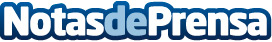 La cadena de yogur helado smöoy se prepara para un año de crecimiento y expansiónA nivel nacional, fija Andalucía, Cataluña y Comunidad Valenciana como zonas de expansión prioritaria. A nivel internacional continuará creciendo a través de acuerdos de Master Franquicia en el Sudeste asiático y potenciará su presencia en el continente africano
Datos de contacto:ALLEGRA COMUNICACIÓNAllegra Comunicación619983310Nota de prensa publicada en: https://www.notasdeprensa.es/la-cadena-de-yogur-helado-smooy-se-prepara Categorias: Franquicias Madrid Turismo Industria Alimentaria Emprendedores Restauración Industria Otras Industrias http://www.notasdeprensa.es